ММ224 (5 баллов)Ответ: Возможны три значения величины угла C: ( () ()Решение: В треугольнике из вершины  провели трисектрисы  и  как показано на рисунке. Пусть . Тогда 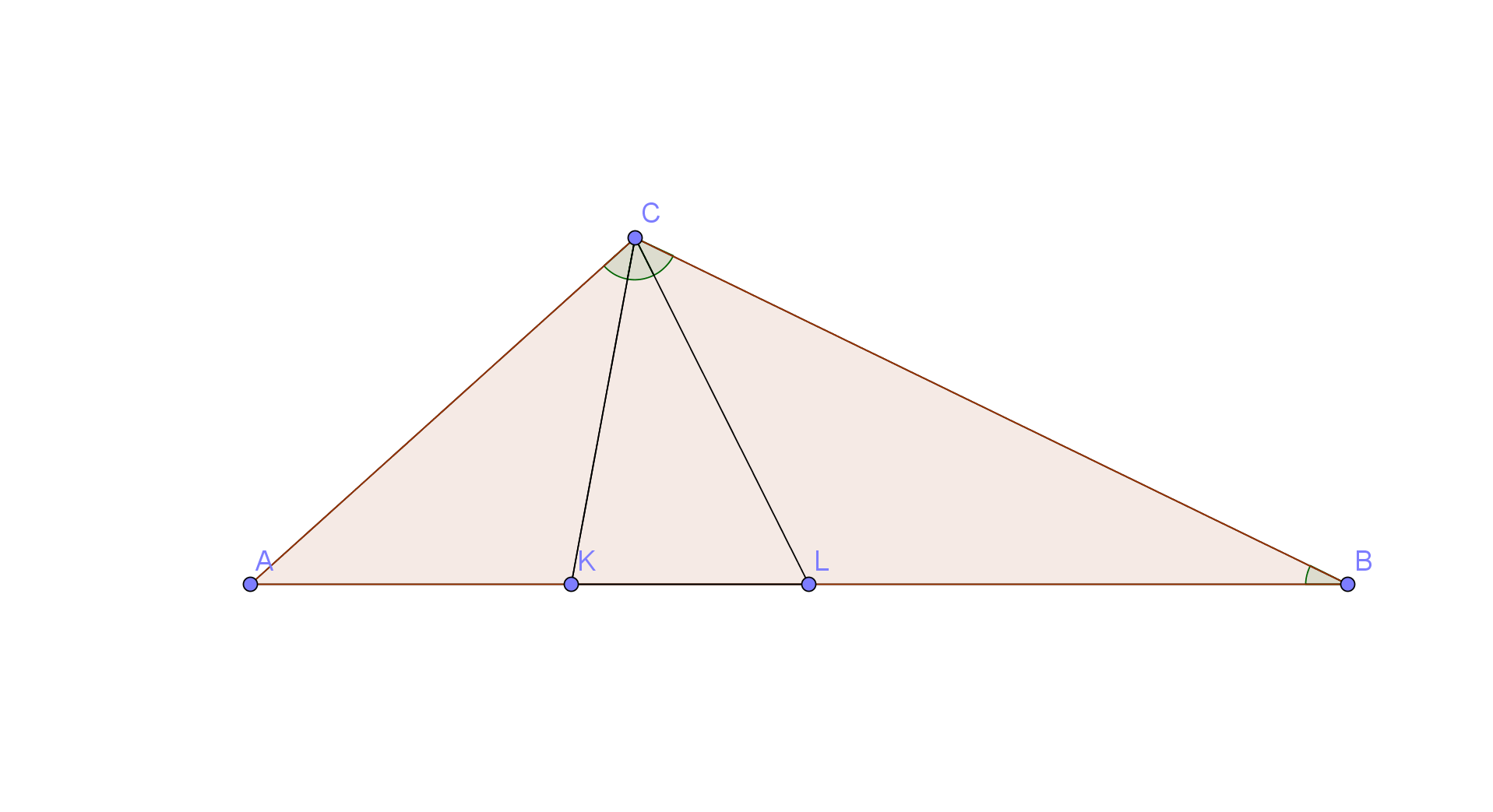 Пусть площади треугольников, на которые разбивается треугольник трисектрисами,  равны:   С одной стороны . С другой стороны, по теореме синусов для треугольника : . Так что .                                                  (1)Аналогично получаем                                                   (2)Пусть далее  . Тогда после преобразований из (1) получаем                                               (2.1)а из (2):.И, наконец,                                        (3)Далее, поскольку  , получаем необходимое условие для величин площадей:                                                        (4)Замечаем, что если     и для определённости пусть  , то имеем что противоречит условию (4). Следовательно, с необходимостью или .                                                (5)Разберём сначала возможные Петины варианты. Вариант  противоречит условию (5), а в варианте  , что противоречит условию (4).Пусть , и для определённости . В этом случае последовательно вычисляем , . В градусах: Таким образом, в треугольнике с найденными углами  отношение площадей , и поэтому при подходящем коэффициенте гомотетии можно добиться, чтобы площади треугольников были равны выбранным значениям: 4,2,10.Разберём теперь возможные Васины варианты. Вариант  противоречит условию (5).Пусть , и для определённости . В этом случае последовательно вычисляем , . В градусах: Таким образом, в треугольнике с найденными углами   отношение площадей , и поэтому при подходящем коэффициенте гомотетии можно добиться, чтобы площади треугольников были равны выбранным значениям: 2,4,20.Пусть , и для определённости . В этом случае последовательно вычисляем ,. В градусах: Таким образом, в треугольнике с найденными углами   отношение площадей , и поэтому при подходящем коэффициенте гомотетии можно добиться, чтобы площади треугольников были равны выбранным значениям: 4,2,20.Далее, при исследовании достаточных условий существования треугольника с данным упорядоченным набором площадей   с произвольными положительными числами в наборе, замечаем, что условия (4) и (5) обеспечивают существование единственного значения угла      (определяемого из (3)), а также единственного значения угла  (определяемого из (2.1)). Дополнительным и уже достаточным условием служит неравенство в терминах определённых значений  и  из условий (4) и (5). В частном случае , понятно,  и для любого значения  существует реализация треугольника с таким набором площадей, при этом .